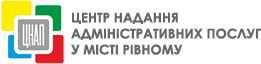 ЗАТВЕРДЖЕНОНаказ Міністерства юстиціїУкраїни22.06.2018 року № 1952/5ІНФОРМАЦІЙНА КАРТКА адміністративної послуги з внесення змін до записів Державного реєстру речових прав на нерухоме Відділ державної реєстрації речових прав на нерухоме майно Управління забезпечення надання адміністративних послуг Рівненської міської ради*Після запровадження сервісу.Інформація про суб’єкта надання адміністративної послуги Інформація про суб’єкта надання адміністративної послуги Інформація про суб’єкта надання адміністративної послуги Інформація про суб’єкта надання адміністративної послуги 1Місцезнаходження Місцезнаходження 33028, м. Рівне, Майдан Просвіти, 22Інформація щодо режиму роботи Інформація щодо режиму роботи понеділок, середа, четвер – з 09:00 до 18:00;вівторок – з 09:00 до 20:00п’ятниця, субота – з 09:00 до 16:00Без обідньої перерви3Телефон/факс (довідки), адреса електронної пошти та веб-сайт Телефон/факс (довідки), адреса електронної пошти та веб-сайт тел. (0362) 43-00-43E-mail відділу: cnaprve@gmail.comE-mail управління: cnap.rivne@ukr.netВеб-сайт: cnaprv.gov.uaНормативні акти, якими регламентується надання адміністративної послугиНормативні акти, якими регламентується надання адміністративної послугиНормативні акти, якими регламентується надання адміністративної послугиНормативні акти, якими регламентується надання адміністративної послуги4Закони УкраїниЗакони УкраїниЗакон України “Про державну реєстрацію речових прав на нерухоме майно та їх обтяжень” від 01.07.2004 року             № 1952-ІV;  підпункт 8 пункту «б» частини 1 статті 38 Закону України “Про місцеве самоврядування в Україні”.5Акти Кабінету МіністрівАкти Кабінету МіністрівПорядок державної реєстрації речових прав на нерухоме та їх обтяжень, затверджений постановою Кабінету Міністрів України від 25.12.2015 року № 1127; Порядок ведення Державного реєстру речових прав на нерухоме майно, затверджений постановою  Кабінету Міністрів України від 26.10.2011 року № 1141.6Акти центральних органів виконавчої владиАкти центральних органів виконавчої владиНаказ Міністерства юстиції України від 21 листопада2016 року № 3276/5 «Про затвердження Вимог до оформлення заяв та рішень у сфері державної реєстраціїречових прав на нерухоме майно та їх обтяжень», зареєстрований у Міністерстві юстиції України 21 листопада 2016 року за № 1504/29634Умови отримання адміністративної послугиУмови отримання адміністративної послугиУмови отримання адміністративної послугиУмови отримання адміністративної послуги7Підстава для отриманняадміністративної послугиЗаява заявника до суб’єкта державної реєстрації, державного реєстратора речових прав на нерухоме майно, визначених Законом України «Про державну реєстрацію речових прав на нерухоме майно та їх обтяжень», фронт-офісуЗаява заявника до суб’єкта державної реєстрації, державного реєстратора речових прав на нерухоме майно, визначених Законом України «Про державну реєстрацію речових прав на нерухоме майно та їх обтяжень», фронт-офісу8Вичерпний перелікдокументів, необхідних дляотримання адміністративноїпослугиДля внесення змін до записів Державного реєстру речовихправ на нерухоме майно подаються:заява про внесення змін до записів Державного реєстру речових прав на нерухоме майно та їх обтяжень (під час формування та реєстрації заяви державний реєстратор, уповноважена особа встановлює особу заявника). Встановлення особи здійснюється за паспортом громадянина України або за іншим документом, що посвідчує особу та підтверджує громадянство України, передбаченим Законом України «Про Єдиний державний демографічний реєстр та документи, що підтверджують громадянство України, посвідчують особу чи її спеціальний статус». Особа іноземця та особа без громадянства встановлюються за паспортним документом іноземця. У разі подання заяви уповноваженою на те особою державний реєстратор, уповноважена особа перевіряє обсяг повноважень такої особи на підставі документа, що підтверджує її повноваження діяти від імені іншої особи.Обсяг повноважень особи, уповноваженої діяти від імені юридичної особи, перевіряється на підставі відомостей, які містяться в Єдиному державному реєстрі юридичних осіб, фізичних осіб – підприємців та громадських формувань, за допомогою порталу електронних сервісів);документи, що підтверджують сплату адміністративногозбору (крім випадків, коли особа звільнена від сплати адміністративного збору);документ, у якому виявлено технічну помилку (у разі внесення відповідних змін у зв’язку із виявленням технічної помилки).У випадках, передбачених Законом України «Про державнуреєстрацію речових прав на нерухоме майно та їх обтяжень», Порядком державної реєстрації прав на нерухоме майно та їх обтяжень, затвердженим постановою Кабінету Міністрів України від 25 грудня 2015 року № 1127 «Про державну реєстрацію речових прав на нерухоме майно та їх обтяжень», додатково подаються інші документиДля внесення змін до записів Державного реєстру речовихправ на нерухоме майно подаються:заява про внесення змін до записів Державного реєстру речових прав на нерухоме майно та їх обтяжень (під час формування та реєстрації заяви державний реєстратор, уповноважена особа встановлює особу заявника). Встановлення особи здійснюється за паспортом громадянина України або за іншим документом, що посвідчує особу та підтверджує громадянство України, передбаченим Законом України «Про Єдиний державний демографічний реєстр та документи, що підтверджують громадянство України, посвідчують особу чи її спеціальний статус». Особа іноземця та особа без громадянства встановлюються за паспортним документом іноземця. У разі подання заяви уповноваженою на те особою державний реєстратор, уповноважена особа перевіряє обсяг повноважень такої особи на підставі документа, що підтверджує її повноваження діяти від імені іншої особи.Обсяг повноважень особи, уповноваженої діяти від імені юридичної особи, перевіряється на підставі відомостей, які містяться в Єдиному державному реєстрі юридичних осіб, фізичних осіб – підприємців та громадських формувань, за допомогою порталу електронних сервісів);документи, що підтверджують сплату адміністративногозбору (крім випадків, коли особа звільнена від сплати адміністративного збору);документ, у якому виявлено технічну помилку (у разі внесення відповідних змін у зв’язку із виявленням технічної помилки).У випадках, передбачених Законом України «Про державнуреєстрацію речових прав на нерухоме майно та їх обтяжень», Порядком державної реєстрації прав на нерухоме майно та їх обтяжень, затвердженим постановою Кабінету Міністрів України від 25 грудня 2015 року № 1127 «Про державну реєстрацію речових прав на нерухоме майно та їх обтяжень», додатково подаються інші документи9Спосіб подання документів,необхідних для отриманняадміністративної послугиДокументи подаються заявником особисто абоуповноваженою ним особою у паперовій форміДокументи подаються заявником особисто абоуповноваженою ним особою у паперовій формі10Платність (безоплатність) надання адміністративної послугиАдміністративна послуга надається платно, крім випадківпередбачених статтею 34 Закону України «Про державнуреєстрацію речових прав на нерухоме майно та їх обтяжень»Адміністративна послуга надається платно, крім випадківпередбачених статтею 34 Закону України «Про державнуреєстрацію речових прав на нерухоме майно та їх обтяжень»11Строк надання адміністративної послугиНадається у строк, що не перевищує одного робочого дня здня реєстрації заяви про внесення змін до запису Державного реєстру речових прав на нерухоме майноНадається у строк, що не перевищує одного робочого дня здня реєстрації заяви про внесення змін до запису Державного реєстру речових прав на нерухоме майно12Перелік підстав для зупинення розгляду документів, поданих для державної реєстрації1) подання документів для державної реєстрації прав не вповному обсязі, передбаченому законодавством;2) неподання заявником чи неотримання державним реєстратором у порядку, визначеному у пункті 3 частинитретьої статті 10 цього Закону, інформації про зареєстровані до 01 січня 2013 року речові права на відповідне нерухоме майно, якщо наявність такої інформації є необхідною для державної реєстрації прав;3) направлення запиту до суду про отримання копії рішення суду1) подання документів для державної реєстрації прав не вповному обсязі, передбаченому законодавством;2) неподання заявником чи неотримання державним реєстратором у порядку, визначеному у пункті 3 частинитретьої статті 10 цього Закону, інформації про зареєстровані до 01 січня 2013 року речові права на відповідне нерухоме майно, якщо наявність такої інформації є необхідною для державної реєстрації прав;3) направлення запиту до суду про отримання копії рішення суду13Перелік підстав для відмовиу державній реєстраціїзаявлене речове право, обтяження не підлягають державнійреєстрації відповідно до Закону України «Про державнуреєстрацію речових прав на нерухоме майно та їх обтяжень»;подані документи не дають змоги встановити набуття, зміну або припинення речових прав на нерухоме майно та їх обтяження;наявні суперечності між заявленими та вже зареєстрованими речовими правами на нерухоме майно та їх обтяженнями;наявні зареєстровані обтяження речових прав на нерухомемайно;відповідні зміни до записів Державного реєстру речовихправ на нерухоме майно уже внесені;із заявою звернулась неналежна особа;надходження відповідно до Порядку державної реєстраціїречових прав на нерухоме майно та їх обтяжень, затвердженого постановою Кабінету Міністрів України від 25 грудня 2015 року «Про державну реєстрацію речовихправ на нерухоме майно та їх обтяжень» (зі змінами) відомостей з Державного земельного кадастру про відсутність в останньому відомостей про земельну ділянку.Рішення про відмову у внесенні змін до запису Державногореєстру речових прав на нерухоме майно повинно міститивичерпний перелік обставин, що стали підставою для йогоприйняттязаявлене речове право, обтяження не підлягають державнійреєстрації відповідно до Закону України «Про державнуреєстрацію речових прав на нерухоме майно та їх обтяжень»;подані документи не дають змоги встановити набуття, зміну або припинення речових прав на нерухоме майно та їх обтяження;наявні суперечності між заявленими та вже зареєстрованими речовими правами на нерухоме майно та їх обтяженнями;наявні зареєстровані обтяження речових прав на нерухомемайно;відповідні зміни до записів Державного реєстру речовихправ на нерухоме майно уже внесені;із заявою звернулась неналежна особа;надходження відповідно до Порядку державної реєстраціїречових прав на нерухоме майно та їх обтяжень, затвердженого постановою Кабінету Міністрів України від 25 грудня 2015 року «Про державну реєстрацію речовихправ на нерухоме майно та їх обтяжень» (зі змінами) відомостей з Державного земельного кадастру про відсутність в останньому відомостей про земельну ділянку.Рішення про відмову у внесенні змін до запису Державногореєстру речових прав на нерухоме майно повинно міститивичерпний перелік обставин, що стали підставою для йогоприйняття14Результат наданняадміністративної послугиВнесення відповідного запису до Державного реєстру речових прав на нерухоме майно та витяг з Державного реєстру речових прав на нерухоме майно в паперовій (у разі виявлення такого бажання заявником).Рішення про відмову у внесенні змін до запису Державногореєстру речових прав на нерухоме майноВнесення відповідного запису до Державного реєстру речових прав на нерухоме майно та витяг з Державного реєстру речових прав на нерухоме майно в паперовій (у разі виявлення такого бажання заявником).Рішення про відмову у внесенні змін до запису Державногореєстру речових прав на нерухоме майно15Способи отримання відповіді (результату)Результати надання адміністративної послуги у сфері державної реєстрації оприлюднюються на веб-порталі Мін’юсту для доступу до неї заявника з метою її перегляду*.Витяг з Державного реєстру речових прав на нерухомемайно за бажанням заявника може бути отриманий упаперовій формі.Рішення про відмову у проведенні державної реєстраціїречових прав та їх обтяжень за бажанням заявника може бути отримане у паперовій форміРезультати надання адміністративної послуги у сфері державної реєстрації оприлюднюються на веб-порталі Мін’юсту для доступу до неї заявника з метою її перегляду*.Витяг з Державного реєстру речових прав на нерухомемайно за бажанням заявника може бути отриманий упаперовій формі.Рішення про відмову у проведенні державної реєстраціїречових прав та їх обтяжень за бажанням заявника може бути отримане у паперовій формі